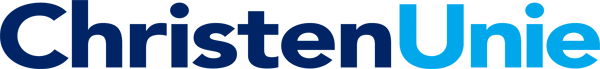 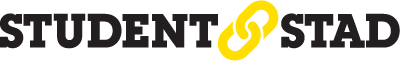 Aan het college van burgemeester en wethoudersGroningen, 8 november 2016VRAGEN ChristenUnie en Student en Stad ex artikel 41 reglement van orde over het aanbrengen van roze verf op het hoekpand Grote Markt-Poelestraat Met stijgende verbazing hebben de ChristenUnie en Student en Stad kennisgenomen van het roze gespoten hoekpand aan de Grote Markt-Poelestraat. Dit is gebeurd mede in het kader van een activiteit op Let’s Gro over wat er met dit pand staat te gebeuren. Let’s Gro is een inspiratiefestival over de toekomst van de stad. Tijdens dit festival wil de organisatie alle goede ideeën voor de toekomst uit de stad ophalen. We keuren het niet op voorhand af dat op een ludieke manier aandacht voor dit festival wordt getrokken, maar onlangs heeft een ondernemer aan de Oude Kijk in ’t Jatstraat de gevel van haar pand in een afwijkende kleur geverfd. Zij is hier voor berispt en moet haar pand opnieuw verven. Enerzijds omdat er geen vergunning was aangevraagd. Echter is haar ook verteld dat, al had ze deze aangevraagd, deze niet verleend zou worden omdat de afwijkende gevelkleur in strijd is met de welstand.Dit leidt tot de volgende vragen aan het college:In hoeverre draagt het spuiten van de gevel van het hoofdkwartier van Let’s Gro bij aan het inspireren van Stadjers over het meepraten over de toekomst van de stad en de toekomst van het pand?Wat zijn de kosten van het spuiten van het pand en vindt u dit een maatschappelijk verantwoorde besteding? Hoe lang blijft de verf op de gevel zitten (zie ook vraag 5)? Indien deze verwijderd wordt, is de verf dusdanig dat het geen nadeel oplevert voor het milieu? Op welke wijze hebt u toestemming gekregen c.q. verleend voor het aanbrengen van de verf (zie ook vraag 5)?Waarom hebt u een ondernemer berispt voor het verven van een gevel in een afwijkende kleur terwijl u voor uzelf geen belemmering hebt opgeworpen?Hoe is beoordeeld dat het spuiten van de gevel van het pand in de Oude Kijk in ’t Jatstraat in strijd is met de welstand en het hoofdkwartier van Let’s Gro niet? In hoeverre en waar staat beschreven dat een tijdelijk pand niet hoeft te voldoen aan de eisen van de welstand?Namens de fractie van de ChristenUnie		Namens de fractie van Student en StadInge Jongman-Mollema				Arjen Banach 